.CROSS R OVER L, STEP L, R SAILOR STEP, CROSS L OVER R, STEP R, ¼ LEFT SAILOR STEPKICKBALL CHANGE X 2, STEP ½ PIVOT KICK, L COASTER STEPWIZARD STEP R, WIZARD STEP L, REPEATROCK, RECOVER, R COASTER, ROCK, RECOVER, TRIPLE ½ OVER LBegin againNo Tags, No RestartsContact: Copperheadlinedancing@gmail.com - Copperheadlinedancing.comDon't Give Me No Excuses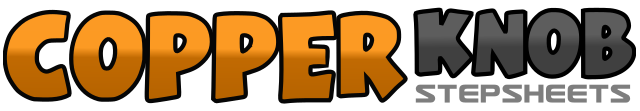 .......Count:32Wall:4Level:Intermediate.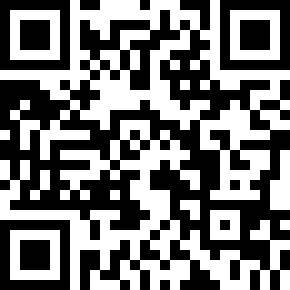 Choreographer:Conrad Farnham (USA) - June 2018Conrad Farnham (USA) - June 2018Conrad Farnham (USA) - June 2018Conrad Farnham (USA) - June 2018Conrad Farnham (USA) - June 2018.Music:No Excuses - Meghan TrainorNo Excuses - Meghan TrainorNo Excuses - Meghan TrainorNo Excuses - Meghan TrainorNo Excuses - Meghan Trainor........1,2,3&4Cross right over left, step left to the left, swing right back behind left, step left back beside right, step right forward out to right5,6,7&8Cross left over right, step right to the right, swing left back behind right, step right back beside left, step left out to left ¼ turn left1&2,3&4Kick right forward, step right back in place, step left in place, repeat5,6,7&8Step right forward pivoting ½ turn over left shoulder, kick left forward, step back on left, step right back next to left, step left forward1,2&3,4&Step right forward, step left behind right, step right back, step left forward, step right behind left, step left back5,6&7,8&Step right forward, step left behind right, step right back, step left forward, step right behind left, step left back1,2,3&4Rock right forward, recover weight on left, step right back, step left back beside right, step right forward5,6,7&8Rock left forward, recover weight on right, turning ½ over left shoulder stepping left, right, left